ПРАВИТЕЛЬСТВО БРЯНСКОЙ ОБЛАСТИ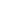 П О С Т А Н О В Л Е Н И ЕВ соответствии с Законом Брянской области от 3 ноября 1997 года N 28-З "О законах и иных нормативных правовых актах Брянской области" Правительство Брянской области постановляет:1. Внести изменения в размер предельной стоимости услуг и (или) работ по капитальному ремонту общего имущества в многоквартирном доме на территории Брянской области, которая может оплачиваться региональным оператором за счет средств фонда капитального ремонта, сформированного исходя из минимального размера взноса на капитальный ремонт, на 2020 год, установленный постановлением Правительства Брянской области от 22 апреля 2019 года N 173-п "Об установлении размера предельной стоимости услуг и (или) работ по капитальному ремонту общего имущества в многоквартирном доме на территории Брянской области, которая может оплачиваться региональным оператором за счет средств фонда капитального ремонта, сформированного исходя из минимального размера взноса на капитальный ремонт, на 2020 год" (в редакции постановления Правительства Брянской области от 16 сентября 2019 года N 428-п), изложив его в редакции согласно приложению к настоящему постановлению.2. Опубликовать постановление на "Официальном интернет-портале правовой информации" (pravo.gov.ru).3. Постановление вступает в силу после его официального опубликования.4. Контроль за исполнением постановления возложить на заместителя Губернатора Брянской области Жигунова А.М.
Приложения:Размер предельной стоимости услуг и (или) работ по капитальному ремонту общего имущества в многоквартирном доме на территории брянской области, которая может оплачиваться региональным оператором за счет средств фонда капитального ремонта, сформированного исходя из минимального размера взноса на капитальный ремонт, на 2020 годРазмерпредельной стоимости услуг и (или) работ по капитальному ремонту общего имущества в многоквартирном доме на территории Брянской области, которая может оплачиваться региональным оператором за счет средств фонда капитального ремонта, сформированного исходя из минимального размера взноса на капитальный ремонт, на 2020 годот 16 марта 2020 г. № 82-п
г. БрянскО ВНЕСЕНИИ ИЗМЕНЕНИЙ В РАЗМЕР ПРЕДЕЛЬНОЙ СТОИМОСТИ УСЛУГ И (ИЛИ) РАБОТ ПО КАПИТАЛЬНОМУ РЕМОНТУ ОБЩЕГО ИМУЩЕСТВА В МНОГОКВАРТИРНОМ ДОМЕ НА ТЕРРИТОРИИ БРЯНСКОЙ ОБЛАСТИ,КОТОРАЯ МОЖЕТ ОПЛАЧИВАТЬСЯ РЕГИОНАЛЬНЫМ ОПЕРАТОРОМ ЗА СЧЕТ СРЕДСТВ ФОНДА КАПИТАЛЬНОГО РЕМОНТА, СФОРМИРОВАННОГО ИСХОДЯ ИЗ МИНИМАЛЬНОГО РАЗМЕРА ВЗНОСА НА КАПИТАЛЬНЫЙ РЕМОНТ, НА 2020 ГОД
ГубернаторА.В.БогомазПриложениек постановлению
Правительства Брянской области
от 16 марта 2020  № 82-пNп/пНаименование работ по капитальному ремонтуЕдиница измеренияРазмер предельной стоимости (рублей)Размер предельной стоимости (рублей), включая разработку проектной документации и осуществление строительного контроля1.Ремонт крыши:1 кв. м площадикровли1.1.Скатной1 кв. м площадикровли4 866,915 085,921.2.Плоской1 кв. м площадикровли5 070,205 298,362.Переустройство невентилируемой крыши на вентилируемую крышу, устройство выходов на кровлю1 кв. м площадикровли7 006,737 322,033.Утепление фасада1 кв. м площади фасада3 444,443 599,444.Ремонт фасада1 кв. м площади фасада8 075,138 438,515.Ремонт подвальных помещений, относящихся к общему имуществу в многоквартирном доме1 кв. м площади подвала1 206,381 260,676.Ремонт внутридомовых инженерных систем:6.1.Электроснабжения1 кв. м общей площади многоквартирного дома823,21860,256.2.Теплоснабженияна 1 пог. м трубопровода2 105,132 199,866.3.Горячего водоснабженияна 1 пог. м трубопровода1 781,421 861,586.4.Холодного водоснабженияна 1 пог. м трубопровода902,03942,626.5.Водоотведенияна 1 пог. м трубопровода1 188,471 241,956.6.Газоснабженияна 1 пог. м трубопровода2 608,012 730,907.Установка коллективных (общедомовых) приборов учета, узлов управления и регулирования:1 шт.7.1.Холодной воды1 шт.111 247,63116 253,777.2.Горячей воды1 шт.851 785,34890 115,687.3.Тепловой энергии1 шт.726 072,97758 746,258.Ремонт или замена лифтового оборудования, ремонт лифтовых шахт:1 лифт8.1.Грузоподъемностью 400 кг1 лифт2 445 034,032 555 060,568.2.Грузоподъемностью 630 кг1 лифт2 937 113,423 069 283,529.Экспертиза:1 шт.9.1.Достоверности сметной стоимости1 шт.10 000-9.2.Достоверности сметной стоимости объектов культурного наследия1 шт.20 000-9.3Проектной документации по реконструкции объектов1 шт.20 000-9.4.Проектной документации объектов культурного наследия1 шт.210 000-